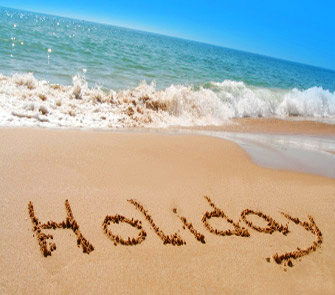 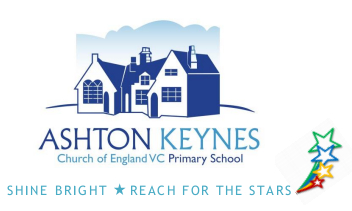 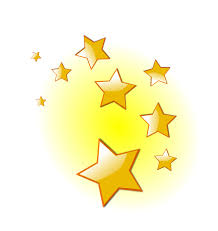 At Ashton Keynes we view that the summer holiday is a special time for families to get together, relax and share exciting opportunities with each other. However, it is also a time where children miss the structure of the school day, do limited written work and by the time September arrives have often forgotten some of the skills they had recently acquired.. So this year we are launching our Summer Star Challenge. Should you wish to take part I will share your work with the class and display excellent examples. Special Summer Star Challenge merits will be awarded to any child who completes all 6 tasks!Each task will follow our school star challenge. Ready, steady, shine!From Miss RedmanTask 1Book review. Write a review of a book you have really enjoyed reading and would like to recommend to your classmates. * Say what you thought about the book.** Write a blurb about the story which will grab people’s attention but doesn’t give TOO much of the plot away.*** In your review also include a description of the main character, details of your favourite moment and a star rating.WOW Challenge: You could present it like a book with a labelled spine with the author’s name, illustrated front cover for the book and a blurb on the back.Task 2Postcard. Write a postcard from a place you visit during the holidays. You might like to post it to the school address so we can put all the postcards we receive on display in class 3* Tell us where you are visiting and what you have done.** Tell us what your highlight has been and why.*** Design your own postcard with the other side showing places you visited on your holiday.WOW Challenge: Write a letter instead providing more detail about your holiday. You might like to include pictures.Task 3Performance poetry. One of the objectives for year 3 is to be able to recite poems off by heart. Try reading some poems and when you find one you really like, learn it off by heart ready to perform it to your classmates on your return to school in September.* Perform your poem to someone in your family making sure you vary your voice to create interest to the reader.** Use hand actions and good facial expressions during my performance*** Explain why you picked the particular poem.WOW Challenge: Write your own version of the poem you chose or perhaps a new verse in the same style.Task 4Recipe. Help to make a meal for your family. It could be a healthy salad or other dish. Write a set of instructions explaining how to make the dish. * Add a list of utensils and ingredients.** Share a picture of what the finished dish should look like.*** Add a persuasive sentence to your recipe to persuade the reader to make it.WOW Challenge: Present using ICT and add a photo of the finished dish.Task 5Poetry. Write a poem about summer. It can be any style of poem as long as it is about summer. Think about the weather, things people do, wildlife we see for example.* Use interesting vocabulary choices.** Add illustrations to complement your poem.***  Try using alliteration and/or similes in your poem.WOW Challenge: Write a number of verses in the same style.Task 6Times tables: Practise your times tables and number bonds ready for Cracking Times Tables and Rainbow Maths.1* Learn the 2, 10 and 5 times tables2* Learn the 4 times tables3* Learn the 4 & 8 times tablesWOW challenge: Make a times tables dominoes game to play in class.